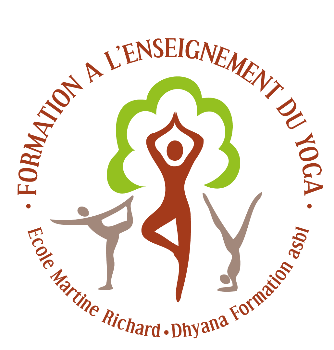 Formulaire d’inscriptionModules d’anatomie appliquéeNOM :                                                           Prénom :Date de naissance : ADRESSE : Numéro de téléphoneAdresse mail :Depuis combien de temps  pratiquez-vous le yoga ? Je m’inscris pour le (cocher la ou les cases):Module dosModule articulations Module respiration et digestion Module circulation et système nerveux Prix pour une journée : 60€ - - Pour un module : 100€ - Prix pour les 4 modules : 380€ (payable en une seule fois)En raison de la covid19 le nombre de places est limité, les admissions se font dans l’ordre d’inscriptionPaiement par virement sur le compte de :Asbl Dhyana Formation n°BE68001753210534 avec en communication : Module n°….Le…….Signature :Formulaire à renvoyer  yoga@dhyanaformation.beConditions d'annulation : un mois avant le module, l’acompte sera remboursé intégralement ; entre 1 mois et 1 semaine avant le module, il sera remboursé à 50%, plus tard pas de remboursement possible 